Publicado en Madrid el 20/09/2017 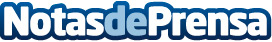 Ansel disponible en ISS Pro Evolution Soccer 2018La tecnología Ansel de NVIDIA permite hacer fotografías dentro de videojuegos  y explorar universos como el de Mass Effect: Andromeda y The Witcher 3Datos de contacto:Ziran637730114Nota de prensa publicada en: https://www.notasdeprensa.es/ansel-disponible-en-iss-pro-evolution-soccer Categorias: Juegos Software Gaming http://www.notasdeprensa.es